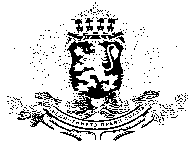 ПОСОЛСТВОна република българияВ РЕПУБЛИКА МОЛДОВАС Указ № 130 Президентът на Република България г-н  Румен Радев определи 11 юли 2021 г. за дата за провеждане на избори за народни представители за Народно събрание на Република България. В ход е подготовката на произвеждането на изборите в Република Молдова, за което  Посолството на Република България в Кишинев и Консулството в Тараклия са активно ангажирани. Моля, следете интернет-страницата на Централната избирателна комисия (ЦИК) на Република България (www.cik.bg ), на която ще бъде публикувана официална информация за организацията и провеждането на изборите извън страната, както и интернет страницата на МВнР (www.mfa.bg ).Очакваме ЦИК да активира своята интернет страница Електронно заявление за гласуване в избирателна секция извън страната. Българите в Република Молдова могат да попълват и подават заявлението за гласуване онлайн по реда, определен от ЦИК, тъй като по този начин много бързо се получава потвърждението от ЦИК и при наличие на пропуски или несъответствия в попълнените данни, ще може много по-бързо те да бъдат коригирани от заявителя. Българските граждани може да подадат и заявление за гласуване на хартиен носител, попълнени лично и саморъчно подписани на място в сградите на Посолството и Консулската служба в Кишинев и Консулството в Тараклия, или да бъдат изпратени по пощата на адресите на Посолството в Кишинев и Консулството в Тараклия.Образец на заявление за гласуване извън страната, може да намерите на: https://www.cik.bg/bg/decisions/18/2021-05-15  .Посолството на Република България в Република Молдова отправя покана към организациите на българските граждани в Република Молдова за съдействие в организацията на произвеждането на избори на народни представители за Народно събрание на Република България.  На Фейсбук-страницата на Посолството на Република България в Република Молдова ще бъде публикувана информация относно организацията на изборите, регистрацията за гласуване и местата, където ще се открият избирателни секции за българските граждани с право на глас, живеещи на територията на Република Молдова. Кишинев, 20 май 2021 година 